Transforming lives. Creating a more compassionate world.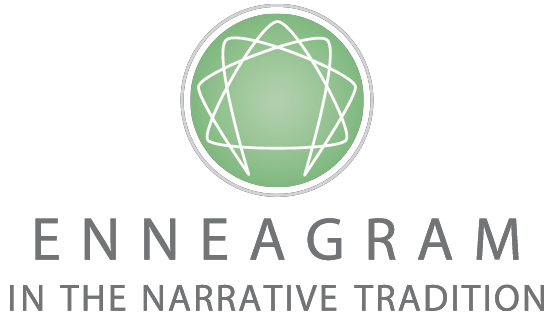 DENVER DEEPENING SPIRITUAL AWARENESSDenver University Nagel Hall Dorm Rooms2194 S High Street, Denver, CO 80210INVOICE FOR EXTRA ROOM CHARGES – SINGLE ROOM RATE:   (A single room is one room with twin beds sharing a bathroom with one other room.)  Total Room Charges  (Double room rate is $45 per person)               $________The following amenities are provided in the sleeping rooms or are available in the residence hall:A bed, desk, chair, dresser, closet (no hangars), and linen packet for each guestRefrigerator and microwave in each roomLaundry rooms and vending machines in the common areasComplimentary wireless internet accessSemi Private Bathroom$8.00 daily parking – check at front deskMEALS: You can eat in the Dining Hall for breakfast and dinner. Payment must be in cash – please check with the Front Desk.PAYMENT OPTIONS (due by June 15, 2018):❒ Check:  Make check payable to “TNE” and mail to: TNE, PO Box 411, Morrison, CO 80465, USA❒ Credit Card:  Email, fax (303-697-1198), mail or call with the following information:❒ Visa    ❒ Mastercard	     Amount  				___Name on Card 	Exp Date  		Card Number  							Security code (3 numbers on signature space on back of card)  	❒ PayPal Invoice: Please send me an invoice through PayPal so I can pay online by credit card or PayPal accountEmail address  									Please email or call Barb with any questions at the email or numbers below.  Thank You.Office use: Payment Received: ______________________________________PO Box 411, Morrison, CO, 80465,  USA  866-241-6162 ext. 1 toll-free        303-697-9456 outside the U.S. registrar@enneagramworldwide.com           www.enneagramworldwide.comThursday, June 21                Single            $65.00_________Friday, June 22$65.00________ Saturday, June 23$65.00_________